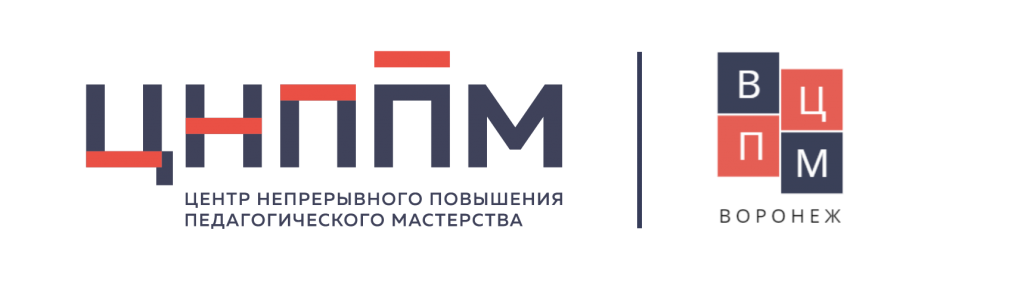 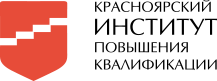 Индивидуальный образовательный маршрутФИО (полностью)Марсеева Ирина НиколаевнаМарсеева Ирина НиколаевнаМарсеева Ирина НиколаевнаМарсеева Ирина НиколаевнаМуниципалитетМотыгинский районМотыгинский районМотыгинский районМотыгинский районОрганизацияМуниципальное бюджетное дошкольное образовательное учреждение Мотыгинский детский сад «Белочка» комбинированного видаМуниципальное бюджетное дошкольное образовательное учреждение Мотыгинский детский сад «Белочка» комбинированного видаМуниципальное бюджетное дошкольное образовательное учреждение Мотыгинский детский сад «Белочка» комбинированного видаМуниципальное бюджетное дошкольное образовательное учреждение Мотыгинский детский сад «Белочка» комбинированного видаДолжностьвоспитательвоспитательвоспитательвоспитательПрофессиональные дефициты / Задачи на предстоящий периодОбразовательные задачиФормы работы/ взаимодействия по реализации образовательных задачСроки реализации(указать даты / месяц(ы), год)Форма предъявления результата12345Профессиональная компетентность по формированию основ финансовой грамотности у детей старшего дошкольного возраста.1. Изучить требования ФГОС  дошкольного образования к  формированию основ  финансовой грамотности   детей.Изучить методическую литературу по формированию  основ финансовой грамотности дошкольников и освоить содержаниеи особенности работы по формированию основ  финансовой грамотности  у детей старшего дошкольного возраста2.Изучить и научиться применять  формы, методы и средства,   для формирования основ финансовой грамотности у детей старшего дошкольного возраста .3. Научиться создать условия для формирования элементарных экономических знаний у детей старшего дошкольного возраста4. Овладеть навыком эффективного планирования работы по включению в образовательный процесс занятий, направленных на формирование основ финансовой грамотности дошкольников.    5. Освоить мониторинг работы по формированию финансовой грамотности.6. Привлечь  родителей к совместной работе  по формирования финансовой грамотности у детей. 1. Изучение нормативно – правовых материалов, находящихся в свободном доступе  - Федеральный государственный образовательный стандарт дошкольного образования от 17 октября 2013 года №1155 с изменениями от 21 января 2019года. https://clck.ru/c5qAL.Изучение материалов, находящихся в свободном доступе, направленных на формирование  собственной профессиональной компетенции для организации работы по формированию основ  финансовой грамотности  в детском саду:Введение основ финансовой грамотности в образовательную  деятельность дошкольной образовательной организации: Методические рекомендации /Автор-сост. О.В. Морозова. – Мурманск: ГАУДПО МО «Институт развития образования», 2020. – 50 с. https://clck.ru/c5qEo,Экономическое воспитание дошкольников: формирование предпосылок финансовой грамотности Примерная парциальная образовательная программа дошкольного образования для детей 5–7 лет https://clck.ru/asiE5,Крючкова Н.А. Учебно-методическое пособие по повышению финансовой грамотности «Первые шаги по ступенькам финансовой грамоты». Электронный ресурс: https://www.fingram39.ru/materials/materialy-dlya-doshkolnikov/Изучение  литературы по теоретическим основам и практическому применению форм и методов формирования основ  финансовой грамотности  у детей старшего дошкольного возраста:- Меньшикова О.И., Попова Т.Л. Экономика детям, большим и маленьким -М.:ТЦ Сфера, 1994.-157с.- Сасова И.А. Экономическое воспитание детей в семье. М.- 1989.-137с.Смоленцева А.А. Введение в мир экономики, или Как мы играем в экономику: Учебное пособие: СПб, 2001.-130с.- Смоленцева А.А. Знакомим дошкольника с азами экономики с помощью сказок: Практическое пособие.-М.:АРКТИ, 2006.-88с.- Шорыгина Т.А. Беседы об экономике: Методические рекомендации.-М.:ТЦ Сфера, 2009.- 96с.Просмотр записи вебинаров  https://clck.ru/c5rAU- «Как формировать финансовую грамотность дошкольников», - «Технология формирования основ финансовой грамотности дошкольников».Изучить опыт работы по теме: «Формирование финансовой грамотности у дошкольников посредством игры»,  воспитатели МБДОУ детский сад «Березка» Старооскольского городского округа    Анисимова С.А, Горяинова Л.П. https://clck.ru/c5rx7,Просмотр семинаров для воспитателей «Экономическое воспитание дошкольников:формирование предпосылок финансовой грамотности» Автор: воспитатель  Горячева И. В. https://clck.ru/bmxrzКонсультация для воспитателей «Формы и методы работы по воспитанию финансовой грамотности у детей старшего дошкольного возраста» МБОУ «Ергачинская СОШ» структурное подразделение для детей дошкольного возраста  Корелина Л.А., воспитатель https://clck.ru/bmxW8Ознакомиться с материалами семинаров для воспитателей по финансовой грамотности дошкольников в вопросах обогащении разных видов детской деятельности экономическим содержанием и созданием условий для развития ППРС:https://clck.ru/c5sQDhttps://clck.ru/c5shZ,презентация «Предметно-пространственная среда по финансовой грамотности», воспитатель Мерзлякова К.Г. летский сад №9 «Сказка» города Лесосибирска https://clck.ru/c5tQw,картотека дидактических игр по финансовой грамотности  https://clck.ru/RwRUE.Вебинар  "Формирование финансовой грамотности детей дошкольного возраста (ФГОС ДО)" на  учебно-методическом  портале  УчМет https://www.uchmet.ru/events/item/1388033/.Сборник методических разработок «Формирование основ финансовой грамотности у детей дошкольного возраста. Сценарии образовательных событий и занятий для детей и их родителей в ДОО». / Сост. О.А. Блохина, О.В. Терешева – Калининград: КОИРО, 2017. https://clck.ru/S4cChПроанализировать   методический материал из опыта работы педагогов других ДОУ по теме: «Рабочая программа по финансовой грамотности для детей 5-7 лет» https://nsportal.ru/detskii-sad/osnovy-finansovoy-gramotnosti/2021/05/06,«План по финансовой грамотности в старшей группе» ps://multiurok.ru/files/kalendarnyi-plan-po-finansovoi-gramotnosti-v-stars.html,«Экономическое воспитание старших дошкольников» воспитателя МБДОУ детский сад №3 «Ромашка» городского округа город Мантурово Костромской области Сизовой Е.С. https://clck.ru/bmy52.Разработка календарно-тематического планирования по организации работы, направленной на формирование основ финансовой грамотности детей старшего дошкольного возраста. Изучение  литературы и электронных ресурсов в свободном доступе: Шатова А.Д.  «Дошкольник и экономика»https://nsportal.ru/detskii-sad/. Мониторинг уровня финансовой грамотности детей старшего дошкольного возраста, воспитатель Рыженко Н.Г. https://clck.ru/bmzhN,Диагностика уровня знаний детей по теме "Экономическое образование и воспитание детей" https://ds3nkz.edu.yar.ru/askerova/azbuka_finansov/diagnostika.docx Проведение диагностики и оценка уровня сформированности основ финансовой грамотности у детей старшего дошкольного возраста по итогу полученных результатов.Использование методов и средств анализа психолого- педагогического мониторинга, позволяющий оценить результаты освоения детьми образовательной программы, степень сформированности качеств по финансовой грамотности.Разработка анкеты для  родителей «Ребенок и финансовая грамотность» на основе материалов эл. ресурса https://nsportal.ru/detskiy-sad/materialy-dlya-roditeley/2021/11/25/anketirovanie-roditeley-moy-rebenok-i-finansovaya.Проведение  анкетирования родителей, обработка полученных результатов.На основе результатов анкетирования разработка консультаций по  организации работы с родителями по вопросам формирования финансовой грамотности у детей старшего дошкольного возраста.Февраль   2022Февраль –март 2022Апрель-май 2022Август –сентябрь 2022Октябрь-ноябрь 2022Декабрь 2022Январь-февраль 2023Рабочая программа (проект) по формированию основ финансовой грамотности (первый год обучения)Сообщение «Развитие основ финансовой грамотности у детей»  на педсовете.Конспекты занятий, картотека  дидактических игр, создание предметно-пространственной среды для развития финансовой грамотности детей.Перспективный план по работе с детьми по финансовой грамотности дошкольников. Мультимедийная  презентация «Первые шаги по ступенькам финансовой грамотности!» на педсовете. Лэпбук  «Азбука юного финансиста»Представить результаты мониторинга.Анкета для родителейАналитическая справка по итогам анкетирования.Консультация для родителей«Мой ребёнок и финансовая грамотность»Рабочая программа (проект) по формированию основ финансовой грамотности (первый год обучения)Сообщение «Развитие основ финансовой грамотности у детей»  на педсовете.Конспекты занятий, картотека  дидактических игр, создание предметно-пространственной среды для развития финансовой грамотности детей.Перспективный план по работе с детьми по финансовой грамотности дошкольников. Мультимедийная  презентация «Первые шаги по ступенькам финансовой грамотности!» на педсовете. Лэпбук  «Азбука юного финансиста»Представить результаты мониторинга.Анкета для родителейАналитическая справка по итогам анкетирования.Консультация для родителей«Мой ребёнок и финансовая грамотность»